Weather during the previous forecast periodAccording to meteorological data recorded at Agro meteorological Observatory, Pusa (Bihar), average maximum and minimum temperature were 17.5°C and 10.3°C respectively. Average relative humidity was 94 percent at 0700 hrs. and 79 percent at 1400 hrs. Soil temperature at 5 cm depth was 14.0°C at 0700 hrs. and 17.7°C at 1400 hrs. Average wind speed, daily sunshine hours and average daily evaporation were 2.9km/hr, 1.5 hours and 0.6 mm respectively. Dry weather prevailed during this period. Light morning fog persisted upto 7-8 AM across north Bihar region.Medium Range Weather Forecast      (30 December, 2017   - 3 January, 2018)(Begusarai)Advisory for the farmers(A. Sattar)(Nodal Officer)Weather during the previous forecast periodAccording to meteorological data recorded at Agro meteorological Observatory, Pusa (Bihar), average maximum and minimum temperature were 17.5°C and 10.3°C respectively. Average relative humidity was 94 percent at 0700 hrs. and 79 percent at 1400 hrs. Soil temperature at 5 cm depth was 14.0°C at 0700 hrs. and 17.7°C at 1400 hrs. Average wind speed, daily sunshine hours and average daily evaporation were 2.9km/hr, 1.5 hours and 0.6 mm respectively. Dry weather prevailed during this period. Light morning fog persisted upto 7-8 AM across north Bihar region.Medium Range Weather Forecast      (30 December, 2017   - 3 January, 2018) (Darbhanga)Advisory for the farmers(A. Sattar)(Nodal Officer)Weather during the previous forecast periodAccording to meteorological data recorded at Agro meteorological Observatory, Pusa (Bihar), average maximum and minimum temperature were 17.5°C and 10.3°C respectively. Average relative humidity was 94 percent at 0700 hrs. and 79 percent at 1400 hrs. Soil temperature at 5 cm depth was 14.0°C at 0700 hrs. and 17.7°C at 1400 hrs. Average wind speed, daily sunshine hours and average daily evaporation were 2.9km/hr, 1.5 hours and 0.6 mm respectively. Dry weather prevailed during this period. Light morning fog persisted upto 7-8 AM across north Bihar region.Medium Range Weather Forecast      (30 December, 2017   - 3 January, 2018) (East Champaran)Advisory for the farmers (A. Sattar)(Nodal Officer)Weather during the previous forecast periodAccording to meteorological data recorded at Agro meteorological Observatory, Pusa (Bihar), average maximum and minimum temperature were 17.5°C and 10.3°C respectively. Average relative humidity was 94 percent at 0700 hrs. and 79 percent at 1400 hrs. Soil temperature at 5 cm depth was 14.0°C at 0700 hrs. and 17.7°C at 1400 hrs. Average wind speed, daily sunshine hours and average daily evaporation were 2.9km/hr, 1.5 hours and 0.6 mm respectively. Dry weather prevailed during this period. Light morning fog persisted upto 7-8 AM across north Bihar region.Medium Range Weather Forecast      (30 December, 2017   - 3 January, 2018) (Gopalganj)Advisory for the farmers (A. Sattar)(Nodal Officer)Weather during the previous forecast periodAccording to meteorological data recorded at Agro meteorological Observatory, Pusa (Bihar), average maximum and minimum temperature were 17.5°C and 10.3°C respectively. Average relative humidity was 94 percent at 0700 hrs. and 79 percent at 1400 hrs. Soil temperature at 5 cm depth was 14.0°C at 0700 hrs. and 17.7°C at 1400 hrs. Average wind speed, daily sunshine hours and average daily evaporation were 2.9km/hr, 1.5 hours and 0.6 mm respectively. Dry weather prevailed during this period. Light morning fog persisted upto 7-8 AM across north Bihar region.Medium Range Weather Forecast      (30 December, 2017   - 3 January, 2018) (Madhubani)Advisory for the farmers(A. Sattar)(Nodal Officer)Weather during the previous forecast periodAccording to meteorological data recorded at Agro meteorological Observatory, Pusa (Bihar), average maximum and minimum temperature were 17.5°C and 10.3°C respectively. Average relative humidity was 94 percent at 0700 hrs. and 79 percent at 1400 hrs. Soil temperature at 5 cm depth was 14.0°C at 0700 hrs. and 17.7°C at 1400 hrs. Average wind speed, daily sunshine hours and average daily evaporation were 2.9km/hr, 1.5 hours and 0.6 mm respectively. Dry weather prevailed during this period. Light morning fog persisted upto 7-8 AM across north Bihar region.Medium Range Weather Forecast      (30 December, 2017   - 3 January, 2018) (Muzaffarpur)Advisory for the farmers (A. Sattar)(Nodal Officer)\Weather during the previous forecast periodAccording to meteorological data recorded at Agro meteorological Observatory, Pusa (Bihar), average maximum and minimum temperature were 17.5°C and 10.3°C respectively. Average relative humidity was 94 percent at 0700 hrs. and 79 percent at 1400 hrs. Soil temperature at 5 cm depth was 14.0°C at 0700 hrs. and 17.7°C at 1400 hrs. Average wind speed, daily sunshine hours and average daily evaporation were 2.9km/hr, 1.5 hours and 0.6 mm respectively. Dry weather prevailed during this period. Light morning fog persisted upto 7-8 AM across north Bihar region.Medium Range Weather Forecast      (30 December, 2017   - 3 January, 2018) (Samastipur)Advisory for the farmers (A. Sattar)(Nodal Officer)Weather during the previous forecast periodAccording to meteorological data recorded at Agro meteorological Observatory, Pusa (Bihar), average maximum and minimum temperature were 17.5°C and 10.3°C respectively. Average relative humidity was 94 percent at 0700 hrs. and 79 percent at 1400 hrs. Soil temperature at 5 cm depth was 14.0°C at 0700 hrs. and 17.7°C at 1400 hrs. Average wind speed, daily sunshine hours and average daily evaporation were 2.9km/hr, 1.5 hours and 0.6 mm respectively. Dry weather prevailed during this period. Light morning fog persisted upto 7-8 AM across north Bihar region.Medium Range Weather Forecast      (30 December, 2017   - 3 January, 2018) (Saran)Advisory for the farmers (A. Sattar)(Nodal Officer)Weather during the previous forecast periodAccording to meteorological data recorded at Agro meteorological Observatory, Pusa (Bihar), average maximum and minimum temperature were 17.5°C and 10.3°C respectively. Average relative humidity was 94 percent at 0700 hrs. and 79 percent at 1400 hrs. Soil temperature at 5 cm depth was 14.0°C at 0700 hrs. and 17.7°C at 1400 hrs. Average wind speed, daily sunshine hours and average daily evaporation were 2.9km/hr, 1.5 hours and 0.6 mm respectively. Dry weather prevailed during this period. Light morning fog persisted upto 7-8 AM across north Bihar region.Medium Range Weather Forecast      (30 December, 2017   - 3 January, 2018) (Shivhar)Advisory for the farmers (A. Sattar)(Nodal Officer)Weather during the previous forecast periodAccording to meteorological data recorded at Agro meteorological Observatory, Pusa (Bihar), average maximum and minimum temperature were 17.5°C and 10.3°C respectively. Average relative humidity was 94 percent at 0700 hrs. and 79 percent at 1400 hrs. Soil temperature at 5 cm depth was 14.0°C at 0700 hrs. and 17.7°C at 1400 hrs. Average wind speed, daily sunshine hours and average daily evaporation were 2.9km/hr, 1.5 hours and 0.6 mm respectively. Dry weather prevailed during this period. Light morning fog persisted upto 7-8 AM across north Bihar region.Medium Range Weather Forecast      (30 December, 2017   - 3 January, 2018) (Sitamadhi)Advisory for the farmers (A. Sattar)(Nodal Officer)Weather during the previous forecast periodAccording to meteorological data recorded at Agro meteorological Observatory, Pusa (Bihar), average maximum and minimum temperature were 17.5°C and 10.3°C respectively. Average relative humidity was 94 percent at 0700 hrs. and 79 percent at 1400 hrs. Soil temperature at 5 cm depth was 14.0°C at 0700 hrs. and 17.7°C at 1400 hrs. Average wind speed, daily sunshine hours and average daily evaporation were 2.9km/hr, 1.5 hours and 0.6 mm respectively. Dry weather prevailed during this period. Light morning fog persisted upto 7-8 AM across north Bihar region.Medium Range Weather Forecast      (30 December, 2017   - 3 January, 2018) (Siwan)Advisory for the farmers (A. Sattar)(Nodal Officer)Weather during the previous forecast periodAccording to meteorological data recorded at Agro meteorological Observatory, Pusa (Bihar), average maximum and minimum temperature were 17.5°C and 10.3°C respectively. Average relative humidity was 94 percent at 0700 hrs. and 79 percent at 1400 hrs. Soil temperature at 5 cm depth was 14.0°C at 0700 hrs. and 17.7°C at 1400 hrs. Average wind speed, daily sunshine hours and average daily evaporation were 2.9km/hr, 1.5 hours and 0.6 mm respectively. Dry weather prevailed during this period. Light morning fog persisted upto 7-8 AM across north Bihar region.Medium Range Weather Forecast      (30 December, 2017   - 3 January, 2018) (Vaishali)Advisory for the farmers (A. Sattar)(Nodal Officer)Weather during the previous forecast periodAccording to meteorological data recorded at Agro meteorological Observatory, Pusa (Bihar), average maximum and minimum temperature were 17.5°C and 10.3°C respectively. Average relative humidity was 94 percent at 0700 hrs. and 79 percent at 1400 hrs. Soil temperature at 5 cm depth was 14.0°C at 0700 hrs. and 17.7°C at 1400 hrs. Average wind speed, daily sunshine hours and average daily evaporation were 2.9km/hr, 1.5 hours and 0.6 mm respectively. Dry weather prevailed during this period. Light morning fog persisted upto 7-8 AM across north Bihar region.Medium Range Weather Forecast      (30 December, 2017   - 3 January, 2018) (West Champaran)Advisory for the farmers (A. Sattar)(Nodal Officer)GRAMIN KRISHI MAUSAM SEWA (GKMS)AGRO-METEOROLOGY DIVISIONDr. Rajendra Prasad Central Agricultural University, Pusa Samastipur, Bihar -848 125GRAMIN KRISHI MAUSAM SEWA (GKMS)AGRO-METEOROLOGY DIVISIONDr. Rajendra Prasad Central Agricultural University, Pusa Samastipur, Bihar -848 125GRAMIN KRISHI MAUSAM SEWA (GKMS)AGRO-METEOROLOGY DIVISIONDr. Rajendra Prasad Central Agricultural University, Pusa Samastipur, Bihar -848 125Bulletin No. 101Date: Friday, 29 December, 2017                                                                                                    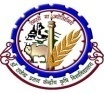   Phone No : 06274-240266Weather parameters30th December31thDecember1stJanuary2nd January3rd JanuaryRemarksRainfall(mm)00000Dry WeatherMax. T (°C)2021222324Maximum temperature will remain between 20-24°C and the minimum between 9-11°C.Mini. T (°C)911111010Maximum temperature will remain between 20-24°C and the minimum between 9-11°C.Cloud cover (okta)00000Max Relative Humidity (%)9590858085Min Relative Humidity (%)6555505055Wind speed (kmph)33        333Wind direction(deg)westerlywesterlywesterlywesterlywesterlyCropsPhenophasesAdvisory (Based on weather forecast)WheatEarly vegetative stage/tilleringFarmers are advised to remove weeds from wheat crop, which is in 30-35 days stage. For this purpose, spraying of solution of 33 gm Sulfosulfuron and 20 Metsulfuron in 500 liters of water per hectare is advised.Farmers are advised to give 2nd irrigation in the crop, which is in 40-45 days stage.  Application of 30kg nitrogen per hectare is also advised after irrigation.MaizeVegetativeFarmers are advised to give irrigation in 50-55 days old maize crop. Application of 50 kg nitrogen per hectare is also advised after irrigation. This will help the crop against cold wave condition.Pea FloweringSpraying of 2 % urea is advised for proper growth of pods in the pea crop.Vegetables-Inter culturing is advised in vegetables crops and apply irrigation as per moisture condition in the fields. Application of 2% urea solution in the pea crop is advised for better yield.Mushroom-Low temperature may affect the growth of oyster and button mushroom. Arrange artificial warming in the mushroom culture room. Animal care-Low temperature may adversely affect the milk production of milch animals. Farmers are advised to give protein enriched diet to the animals. Administer Calcium in the feed for the animals. Do not keep animal in open at night.GRAMIN KRISHI MAUSAM SEWA (GKMS)AGRO-METEOROLOGY DIVISIONDr. Rajendra Prasad Central Agricultural University, Pusa Samastipur, Bihar -848 125GRAMIN KRISHI MAUSAM SEWA (GKMS)AGRO-METEOROLOGY DIVISIONDr. Rajendra Prasad Central Agricultural University, Pusa Samastipur, Bihar -848 125GRAMIN KRISHI MAUSAM SEWA (GKMS)AGRO-METEOROLOGY DIVISIONDr. Rajendra Prasad Central Agricultural University, Pusa Samastipur, Bihar -848 125Bulletin No. 101Date: Friday, 29 December, 2017                                                                                                      Phone No : 06274-240266Weather parameters30th December31thDecember1stJanuary2nd January3rd JanuaryRemarksRainfall(mm)00000Dry WeatherMax. T (°C)2021222324Maximum temperature will remain between 20-24°C and the minimum between 9-11°C.Mini. T (°C)910101111Maximum temperature will remain between 20-24°C and the minimum between 9-11°C.Cloud cover (okta)00000Max Relative Humidity (%)9590858085Min Relative Humidity (%)6555505055Wind speed (kmph)33        333Wind direction(deg)westerlywesterlywesterlywesterlywesterlyCropsPhenophasesAdvisory (Based on weather forecast)WheatEarly vegetative stage/tilleringFarmers are advised to remove weeds from wheat crop, which is in 30-35 days stage. For this purpose, spraying of solution of 33 gm Sulfosulfuron and 20 Metsulfuron in 500 liters of water per hectare is advised.Farmers are advised to give 2nd irrigation in the crop, which is in 40-45 days stage.  Application of 30kg nitrogen per hectare is also advised after irrigation.MaizeVegetativeFarmers are advised to give irrigation in 50-55 days old maize crop. Application of 50 kg nitrogen per hectare is also advised after irrigation. This will help the crop against cold wave condition.Pea FloweringSpraying of 2 % urea is advised for proper growth of pods in the pea crop.Vegetables-Inter culturing is advised in vegetables crops and apply irrigation as per moisture condition in the fields. Application of 2% urea solution in the pea crop is advised for better yield.Mushroom-Low temperature may affect the growth of oyster and button mushroom. Arrange artificial warming in the mushroom culture room. Animal care-Low temperature may adversely affect the milk production of milch animals. Farmers are advised to give protein enriched diet to the animals. Administer Calcium in the feed for the animals. Do not keep animal in open at night.GRAMIN KRISHI MAUSAM SEWA (GKMS)AGRO-METEOROLOGY DIVISIONDr. Rajendra Prasad Central Agricultural University, Pusa Samastipur, Bihar -848 125GRAMIN KRISHI MAUSAM SEWA (GKMS)AGRO-METEOROLOGY DIVISIONDr. Rajendra Prasad Central Agricultural University, Pusa Samastipur, Bihar -848 125GRAMIN KRISHI MAUSAM SEWA (GKMS)AGRO-METEOROLOGY DIVISIONDr. Rajendra Prasad Central Agricultural University, Pusa Samastipur, Bihar -848 125Bulletin No. 101Date: Friday, 29 December, 2017                                                                                                      Phone No : 06274-240266Weather parameters30th December31thDecember1stJanuary2nd January3rd JanuaryRemarksRainfall(mm)00000Dry WeatherMax. T (°C)2425262728Maximum temperature will remain between 20-24°C and the minimum between 9-11°C.Mini. T (°C)910111110Maximum temperature will remain between 20-24°C and the minimum between 9-11°C.Cloud cover (okta)00000Max Relative Humidity (%)9590858085Min Relative Humidity (%)6555505055Wind speed (kmph)33        333Wind direction(deg)westerlywesterlywesterlywesterlywesterlyCropsPhenophasesAdvisory (Based on weather forecast)WheatEarly vegetative stage/tilleringFarmers are advised to remove weeds from wheat crop, which is in 30-35 days stage. For this purpose, spraying of solution of 33 gm Sulfosulfuron and 20 Metsulfuron in 500 liters of water per hectare is advised.Farmers are advised to give 2nd irrigation in the crop, which is in 40-45 days stage.  Application of 30kg nitrogen per hectare is also advised after irrigation.MaizeVegetativeFarmers are advised to give irrigation in 50-55 days old maize crop. Application of 50 kg nitrogen per hectare is also advised after irrigation. This will help the crop against cold wave condition.Pea FloweringSpraying of 2 % urea is advised for proper growth of pods in the pea crop.Vegetables-Inter culturing is advised in vegetables crops and apply irrigation as per moisture condition in the fields. Application of 2% urea solution in the pea crop is advised for better yield.Mushroom-Low temperature may affect the growth of oyster and button mushroom. Arrange artificial warming in the mushroom culture room. Animal care-Low temperature may adversely affect the milk production of milch animals. Farmers are advised to give protein enriched diet to the animals. Administer Calcium in the feed for the animals. Do not keep animal in open at night.GRAMIN KRISHI MAUSAM SEWA (GKMS)AGRO-METEOROLOGY DIVISIONDr. Rajendra Prasad Central Agricultural University, Pusa Samastipur, Bihar -848 125GRAMIN KRISHI MAUSAM SEWA (GKMS)AGRO-METEOROLOGY DIVISIONDr. Rajendra Prasad Central Agricultural University, Pusa Samastipur, Bihar -848 125GRAMIN KRISHI MAUSAM SEWA (GKMS)AGRO-METEOROLOGY DIVISIONDr. Rajendra Prasad Central Agricultural University, Pusa Samastipur, Bihar -848 125Bulletin No. 101Date: Friday, 29 December, 2017                                                                                                      Phone No : 06274-240266Weather parameters30th December31thDecember1stJanuary2nd January3rd JanuaryRemarksRainfall(mm)00000Dry WeatherMax. T (°C)2425262728Maximum temperature will remain between 20-24°C and the minimum between 9-11°C.Mini. T (°C)910111110Maximum temperature will remain between 20-24°C and the minimum between 9-11°C.Cloud cover (okta)00000Max Relative Humidity (%)9590858085Min Relative Humidity (%)6555505055Wind speed (kmph)33        333Wind direction(deg)westerlywesterlywesterlywesterlywesterlyCropsPhenophasesAdvisory (Based on weather forecast)WheatEarly vegetative stage/tilleringFarmers are advised to remove weeds from wheat crop, which is in 30-35 days stage. For this purpose, spraying of solution of 33 gm Sulfosulfuron and 20 Metsulfuron in 500 liters of water per hectare is advised.Farmers are advised to give 2nd irrigation in the crop, which is in 40-45 days stage.  Application of 30kg nitrogen per hectare is also advised after irrigation.MaizeVegetativeFarmers are advised to give irrigation in 50-55 days old maize crop. Application of 50 kg nitrogen per hectare is also advised after irrigation. This will help the crop against cold wave condition.Pea FloweringSpraying of 2 % urea is advised for proper growth of pods in the pea crop.Vegetables-Inter culturing is advised in vegetables crops and apply irrigation as per moisture condition in the fields. Application of 2% urea solution in the pea crop is advised for better yield.Mushroom-Low temperature may affect the growth of oyster and button mushroom. Arrange artificial warming in the mushroom culture room. Animal care-Low temperature may adversely affect the milk production of milch animals. Farmers are advised to give protein enriched diet to the animals. Administer Calcium in the feed for the animals. Do not keep animal in open at night.GRAMIN KRISHI MAUSAM SEWA (GKMS)AGRO-METEOROLOGY DIVISIONDr. Rajendra Prasad Central Agricultural University, Pusa Samastipur, Bihar -848 125GRAMIN KRISHI MAUSAM SEWA (GKMS)AGRO-METEOROLOGY DIVISIONDr. Rajendra Prasad Central Agricultural University, Pusa Samastipur, Bihar -848 125GRAMIN KRISHI MAUSAM SEWA (GKMS)AGRO-METEOROLOGY DIVISIONDr. Rajendra Prasad Central Agricultural University, Pusa Samastipur, Bihar -848 125Bulletin No. 101Date: Friday, 29 December, 2017                                                                                                      Phone No : 06274-240266Weather parameters30th December31thDecember1stJanuary2nd January3rd JanuaryRemarksRainfall(mm)00000Dry WeatherMax. T (°C)2021222324Maximum temperature will remain between 20-24°C and the minimum between 9-11°C.Mini. T (°C)910101111Maximum temperature will remain between 20-24°C and the minimum between 9-11°C.Cloud cover (okta)00000Max Relative Humidity (%)9590858085Min Relative Humidity (%)6555505055Wind speed (kmph)33        333Wind direction(deg)westerlywesterlywesterlywesterlywesterlyCropsPhenophasesAdvisory (Based on weather forecast)WheatEarly vegetative stage/tilleringFarmers are advised to remove weeds from wheat crop, which is in 30-35 days stage. For this purpose, spraying of solution of 33 gm Sulfosulfuron and 20 Metsulfuron in 500 liters of water per hectare is advised.Farmers are advised to give 2nd irrigation in the crop, which is in 40-45 days stage.  Application of 30kg nitrogen per hectare is also advised after irrigation.MaizeVegetativeFarmers are advised to give irrigation in 50-55 days old maize crop. Application of 50 kg nitrogen per hectare is also advised after irrigation. This will help the crop against cold wave condition.Pea FloweringSpraying of 2 % urea is advised for proper growth of pods in the pea crop.Vegetables-Inter culturing is advised in vegetables crops and apply irrigation as per moisture condition in the fields. Application of 2% urea solution in the pea crop is advised for better yield.Mushroom-Low temperature may affect the growth of oyster and button mushroom. Arrange artificial warming in the mushroom culture room. Animal care-Low temperature may adversely affect the milk production of milch animals. Farmers are advised to give protein enriched diet to the animals. Administer Calcium in the feed for the animals. Do not keep animal in open at night.GRAMIN KRISHI MAUSAM SEWA (GKMS)AGRO-METEOROLOGY DIVISIONDr. Rajendra Prasad Central Agricultural University, Pusa Samastipur, Bihar -848 125GRAMIN KRISHI MAUSAM SEWA (GKMS)AGRO-METEOROLOGY DIVISIONDr. Rajendra Prasad Central Agricultural University, Pusa Samastipur, Bihar -848 125GRAMIN KRISHI MAUSAM SEWA (GKMS)AGRO-METEOROLOGY DIVISIONDr. Rajendra Prasad Central Agricultural University, Pusa Samastipur, Bihar -848 125Bulletin No. 101Date: Friday, 29 December, 2017                                                                                                      Phone No : 06274-240266Weather parameters30th December31thDecember1stJanuary2nd January3rd JanuaryRemarksRainfall(mm)00000Dry WeatherMax. T (°C)2021222324Maximum temperature will remain between 20-24°C and the minimum between 9-11°C.Mini. T (°C)1110111110Maximum temperature will remain between 20-24°C and the minimum between 9-11°C.Cloud cover (okta)00000Max Relative Humidity (%)9590858085Min Relative Humidity (%)6555505055Wind speed (kmph)33        333Wind direction(deg)westerlywesterlywesterlywesterlywesterlyCropsPhenophasesAdvisory (Based on weather forecast)WheatEarly vegetative stage/tilleringFarmers are advised to remove weeds from wheat crop, which is in 30-35 days stage. For this purpose, spraying of solution of 33 gm Sulfosulfuron and 20 Metsulfuron in 500 liters of water per hectare is advised.Farmers are advised to give 2nd irrigation in the crop, which is in 40-45 days stage.  Application of 30kg nitrogen per hectare is also advised after irrigation.MaizeVegetativeFarmers are advised to give irrigation in 50-55 days old maize crop. Application of 50 kg nitrogen per hectare is also advised after irrigation. This will help the crop against cold wave condition.Pea FloweringSpraying of 2 % urea is advised for proper growth of pods in the pea crop.Vegetables-Inter culturing is advised in vegetables crops and apply irrigation as per moisture condition in the fields. Application of 2% urea solution in the pea crop is advised for better yield.Mushroom-Low temperature may affect the growth of oyster and button mushroom. Arrange artificial warming in the mushroom culture room. Animal care-Low temperature may adversely affect the milk production of milch animals. Farmers are advised to give protein enriched diet to the animals. Administer Calcium in the feed for the animals. Do not keep animal in open at night.GRAMIN KRISHI MAUSAM SEWA (GKMS)AGRO-METEOROLOGY DIVISIONDr. Rajendra Prasad Central Agricultural University, Pusa Samastipur, Bihar -848 125GRAMIN KRISHI MAUSAM SEWA (GKMS)AGRO-METEOROLOGY DIVISIONDr. Rajendra Prasad Central Agricultural University, Pusa Samastipur, Bihar -848 125GRAMIN KRISHI MAUSAM SEWA (GKMS)AGRO-METEOROLOGY DIVISIONDr. Rajendra Prasad Central Agricultural University, Pusa Samastipur, Bihar -848 125Bulletin No. 101Date: Friday, 29 December, 2017                                                                                                      Phone No : 06274-240266Weather parameters30th December31thDecember1stJanuary2nd January3rd JanuaryRemarksRainfall(mm)00000Dry WeatherMax. T (°C)2021222324Maximum temperature will remain between 20-24°C and the minimum between 9-11°C.Mini. T (°C)1011111010Maximum temperature will remain between 20-24°C and the minimum between 9-11°C.Cloud cover (okta)00000Max Relative Humidity (%)9590858085Min Relative Humidity (%)6555505055Wind speed (kmph)33        333Wind direction(deg)westerlywesterlywesterlywesterlywesterlyCropsPhenophasesAdvisory (Based on weather forecast)WheatEarly vegetative stage/tilleringFarmers are advised to remove weeds from wheat crop, which is in 30-35 days stage. For this purpose, spraying of solution of 33 gm Sulfosulfuron and 20 Metsulfuron in 500 liters of water per hectare is advised.Farmers are advised to give 2nd irrigation in the crop, which is in 40-45 days stage.  Application of 30kg nitrogen per hectare is also advised after irrigation.MaizeVegetativeFarmers are advised to give irrigation in 50-55 days old maize crop. Application of 50 kg nitrogen per hectare is also advised after irrigation. This will help the crop against cold wave condition.Pea FloweringSpraying of 2 % urea is advised for proper growth of pods in the pea crop.Vegetables-Inter culturing is advised in vegetables crops and apply irrigation as per moisture condition in the fields. Application of 2% urea solution in the pea crop is advised for better yield.Mushroom-Low temperature may affect the growth of oyster and button mushroom. Arrange artificial warming in the mushroom culture room. Animal care-Low temperature may adversely affect the milk production of milch animals. Farmers are advised to give protein enriched diet to the animals. Administer Calcium in the feed for the animals. Do not keep animal in open at night.GRAMIN KRISHI MAUSAM SEWA (GKMS)AGRO-METEOROLOGY DIVISIONDr. Rajendra Prasad Central Agricultural University, Pusa Samastipur, Bihar -848 125GRAMIN KRISHI MAUSAM SEWA (GKMS)AGRO-METEOROLOGY DIVISIONDr. Rajendra Prasad Central Agricultural University, Pusa Samastipur, Bihar -848 125GRAMIN KRISHI MAUSAM SEWA (GKMS)AGRO-METEOROLOGY DIVISIONDr. Rajendra Prasad Central Agricultural University, Pusa Samastipur, Bihar -848 125Bulletin No. 101Date: Friday, 29 December, 2017                                                                                                      Phone No : 06274-240266Weather parameters30th December31thDecember1stJanuary2nd January3rd JanuaryRemarksRainfall(mm)00000Dry WeatherMax. T (°C)2022232525Maximum temperature will remain between 20-24°C and the minimum between 9-11°C.Mini. T (°C)910111110Maximum temperature will remain between 20-24°C and the minimum between 9-11°C.Cloud cover (okta)00000Max Relative Humidity (%)9590858085Min Relative Humidity (%)6555505055Wind speed (kmph)33        333Wind direction(deg)westerlywesterlywesterlywesterlywesterlyCropsPhenophasesAdvisory (Based on weather forecast)WheatEarly vegetative stage/tilleringFarmers are advised to remove weeds from wheat crop, which is in 30-35 days stage. For this purpose, spraying of solution of 33 gm Sulfosulfuron and 20 Metsulfuron in 500 liters of water per hectare is advised.Farmers are advised to give 2nd irrigation in the crop, which is in 40-45 days stage.  Application of 30kg nitrogen per hectare is also advised after irrigation.MaizeVegetativeFarmers are advised to give irrigation in 50-55 days old maize crop. Application of 50 kg nitrogen per hectare is also advised after irrigation. This will help the crop against cold wave condition.Pea FloweringSpraying of 2 % urea is advised for proper growth of pods in the pea crop.Vegetables-Inter culturing is advised in vegetables crops and apply irrigation as per moisture condition in the fields. Application of 2% urea solution in the pea crop is advised for better yield.Mushroom-Low temperature may affect the growth of oyster and button mushroom. Arrange artificial warming in the mushroom culture room. Animal care-Low temperature may adversely affect the milk production of milch animals. Farmers are advised to give protein enriched diet to the animals. Administer Calcium in the feed for the animals. Do not keep animal in open at night.GRAMIN KRISHI MAUSAM SEWA (GKMS)AGRO-METEOROLOGY DIVISIONDr. Rajendra Prasad Central Agricultural University, Pusa Samastipur, Bihar -848 125GRAMIN KRISHI MAUSAM SEWA (GKMS)AGRO-METEOROLOGY DIVISIONDr. Rajendra Prasad Central Agricultural University, Pusa Samastipur, Bihar -848 125GRAMIN KRISHI MAUSAM SEWA (GKMS)AGRO-METEOROLOGY DIVISIONDr. Rajendra Prasad Central Agricultural University, Pusa Samastipur, Bihar -848 125Bulletin No. 101Date: Friday, 29 December, 2017                                                                                                      Phone No : 06274-240266Weather parameters30th December31thDecember1stJanuary2nd January3rd JanuaryRemarksRainfall(mm)00000Dry WeatherMax. T (°C)2022222324Maximum temperature will remain between 20-24°C and the minimum between 9-11°C.Mini. T (°C)1110111110Maximum temperature will remain between 20-24°C and the minimum between 9-11°C.Cloud cover (okta)00000Max Relative Humidity (%)9590858085Min Relative Humidity (%)6555505055Wind speed (kmph)33        333Wind direction(deg)westerlywesterlywesterlywesterlywesterlyCropsPhenophasesAdvisory (Based on weather forecast)WheatEarly vegetative stage/tilleringFarmers are advised to remove weeds from wheat crop, which is in 30-35 days stage. For this purpose, spraying of solution of 33 gm Sulfosulfuron and 20 Metsulfuron in 500 liters of water per hectare is advised.Farmers are advised to give 2nd irrigation in the crop, which is in 40-45 days stage.  Application of 30kg nitrogen per hectare is also advised after irrigation.MaizeVegetativeFarmers are advised to give irrigation in 50-55 days old maize crop. Application of 50 kg nitrogen per hectare is also advised after irrigation. This will help the crop against cold wave condition.Pea FloweringSpraying of 2 % urea is advised for proper growth of pods in the pea crop.Vegetables-Inter culturing is advised in vegetables crops and apply irrigation as per moisture condition in the fields. Application of 2% urea solution in the pea crop is advised for better yield.Mushroom-Low temperature may affect the growth of oyster and button mushroom. Arrange artificial warming in the mushroom culture room. Animal care-Low temperature may adversely affect the milk production of milch animals. Farmers are advised to give protein enriched diet to the animals. Administer Calcium in the feed for the animals. Do not keep animal in open at night.GRAMIN KRISHI MAUSAM SEWA (GKMS)AGRO-METEOROLOGY DIVISIONDr. Rajendra Prasad Central Agricultural University, Pusa Samastipur, Bihar -848 125GRAMIN KRISHI MAUSAM SEWA (GKMS)AGRO-METEOROLOGY DIVISIONDr. Rajendra Prasad Central Agricultural University, Pusa Samastipur, Bihar -848 125GRAMIN KRISHI MAUSAM SEWA (GKMS)AGRO-METEOROLOGY DIVISIONDr. Rajendra Prasad Central Agricultural University, Pusa Samastipur, Bihar -848 125Bulletin No. 101Date: Friday, 29 December, 2017                                                                                                      Phone No : 06274-240266Weather parameters30th December31thDecember1stJanuary2nd January3rd JanuaryRemarksRainfall(mm)00000Dry WeatherMax. T (°C)1820222324Maximum temperature will remain between 20-24°C and the minimum between 9-11°C.Mini. T (°C)1110111110Maximum temperature will remain between 20-24°C and the minimum between 9-11°C.Cloud cover (okta)00000Max Relative Humidity (%)9590858085Min Relative Humidity (%)6555505055Wind speed (kmph)33        333Wind direction(deg)westerlywesterlywesterlywesterlywesterlyEasterly/ westerlyCropsPhenophasesAdvisory (Based on weather forecast)WheatEarly vegetative stage/tilleringFarmers are advised to remove weeds from wheat crop, which is in 30-35 days stage. For this purpose, spraying of solution of 33 gm Sulfosulfuron and 20 Metsulfuron in 500 liters of water per hectare is advised.Farmers are advised to give 2nd irrigation in the crop, which is in 40-45 days stage.  Application of 30kg nitrogen per hectare is also advised after irrigation.MaizeVegetativeFarmers are advised to give irrigation in 50-55 days old maize crop. Application of 50 kg nitrogen per hectare is also advised after irrigation. This will help the crop against cold wave condition.Pea FloweringSpraying of 2 % urea is advised for proper growth of pods in the pea crop.Vegetables-Inter culturing is advised in vegetables crops and apply irrigation as per moisture condition in the fields. Application of 2% urea solution in the pea crop is advised for better yield.Mushroom-Low temperature may affect the growth of oyster and button mushroom. Arrange artificial warming in the mushroom culture room. Animal care-Low temperature may adversely affect the milk production of milch animals. Farmers are advised to give protein enriched diet to the animals. Administer Calcium in the feed for the animals. Do not keep animal in open at night.GRAMIN KRISHI MAUSAM SEWA (GKMS)AGRO-METEOROLOGY DIVISIONDr. Rajendra Prasad Central Agricultural University, Pusa Samastipur, Bihar -848 125GRAMIN KRISHI MAUSAM SEWA (GKMS)AGRO-METEOROLOGY DIVISIONDr. Rajendra Prasad Central Agricultural University, Pusa Samastipur, Bihar -848 125GRAMIN KRISHI MAUSAM SEWA (GKMS)AGRO-METEOROLOGY DIVISIONDr. Rajendra Prasad Central Agricultural University, Pusa Samastipur, Bihar -848 125Bulletin No. 101Date: Friday, 29 December, 2017                                                                                                      Phone No : 06274-240266Weather parameters30th December31thDecember1stJanuary2nd January3rd JanuaryRemarksRainfall(mm)00000Dry WeatherMax. T (°C)2425262728Maximum temperature will remain between 20-24°C and the minimum between 9-11°C.Mini. T (°C)910111110Maximum temperature will remain between 20-24°C and the minimum between 9-11°C.Cloud cover (okta)00000Max Relative Humidity (%)9590858085Min Relative Humidity (%)6555505055Wind speed (kmph)33        333Wind direction(deg)westerlywesterlywesterlywesterlywesterlyEasterly/ westerlyCropsPhenophasesAdvisory (Based on weather forecast)WheatEarly vegetative stage/tilleringFarmers are advised to remove weeds from wheat crop, which is in 30-35 days stage. For this purpose, spraying of solution of 33 gm Sulfosulfuron and 20 Metsulfuron in 500 liters of water per hectare is advised.Farmers are advised to give 2nd irrigation in the crop, which is in 40-45 days stage.  Application of 30kg nitrogen per hectare is also advised after irrigation.MaizeVegetativeFarmers are advised to give irrigation in 50-55 days old maize crop. Application of 50 kg nitrogen per hectare is also advised after irrigation. This will help the crop against cold wave condition.Pea FloweringSpraying of 2 % urea is advised for proper growth of pods in the pea crop.Vegetables-Inter culturing is advised in vegetables crops and apply irrigation as per moisture condition in the fields. Application of 2% urea solution in the pea crop is advised for better yield.Mushroom-Low temperature may affect the growth of oyster and button mushroom. Arrange artificial warming in the mushroom culture room. Animal care-Low temperature may adversely affect the milk production of milch animals. Farmers are advised to give protein enriched diet to the animals. Administer Calcium in the feed for the animals. Do not keep animal in open at night.GRAMIN KRISHI MAUSAM SEWA (GKMS)AGRO-METEOROLOGY DIVISIONDr. Rajendra Prasad Central Agricultural University, Pusa Samastipur, Bihar -848 125GRAMIN KRISHI MAUSAM SEWA (GKMS)AGRO-METEOROLOGY DIVISIONDr. Rajendra Prasad Central Agricultural University, Pusa Samastipur, Bihar -848 125GRAMIN KRISHI MAUSAM SEWA (GKMS)AGRO-METEOROLOGY DIVISIONDr. Rajendra Prasad Central Agricultural University, Pusa Samastipur, Bihar -848 125Bulletin No. 101Date: Friday, 29 December, 2017                                                                                                      Phone No : 06274-240266Weather parameters30th December31thDecember1stJanuary2nd January3rd JanuaryRemarksRainfall(mm)00000Dry WeatherMax. T (°C)2425262727Maximum temperature will remain between 24-27°C and the minimum between 10-12°C.Mini. T (°C)1011111010Maximum temperature will remain between 24-27°C and the minimum between 10-12°C.Cloud cover (okta)00000Max Relative Humidity (%)9590858085Min Relative Humidity (%)6555505055Wind speed (kmph)33        333Wind direction(deg)westerlywesterlywesterlywesterlywesterlyCropsPhenophasesAdvisory (Based on weather forecast)WheatEarly vegetative stage/tilleringFarmers are advised to remove weeds from wheat crop, which is in 30-35 days stage. For this purpose, spraying of solution of 33 gm Sulfosulfuron and 20 Metsulfuron in 500 liters of water per hectare is advised.Farmers are advised to give 2nd irrigation in the crop, which is in 40-45 days stage.  Application of 30kg nitrogen per hectare is also advised after irrigation.MaizeVegetativeFarmers are advised to give irrigation in 50-55 days old maize crop. Application of 50 kg nitrogen per hectare is also advised after irrigation. This will help the crop against cold wave condition.Pea FloweringSpraying of 2 % urea is advised for proper growth of pods in the pea crop.Vegetables-Inter culturing is advised in vegetables crops and apply irrigation as per moisture condition in the fields. Application of 2% urea solution in the pea crop is advised for better yield.Mushroom-Low temperature may affect the growth of oyster and button mushroom. Arrange artificial warming in the mushroom culture room. Animal care-Low temperature may adversely affect the milk production of milch animals. Farmers are advised to give protein enriched diet to the animals. Administer Calcium in the feed for the animals. Do not keep animal in open at night.GRAMIN KRISHI MAUSAM SEWA (GKMS)AGRO-METEOROLOGY DIVISIONDr. Rajendra Prasad Central Agricultural University, Pusa Samastipur, Bihar -848 125GRAMIN KRISHI MAUSAM SEWA (GKMS)AGRO-METEOROLOGY DIVISIONDr. Rajendra Prasad Central Agricultural University, Pusa Samastipur, Bihar -848 125GRAMIN KRISHI MAUSAM SEWA (GKMS)AGRO-METEOROLOGY DIVISIONDr. Rajendra Prasad Central Agricultural University, Pusa Samastipur, Bihar -848 125Bulletin No. 101Date: Friday, 29 December, 2017                                                                                                      Phone No : 06274-240266Weather parameters30th December31thDecember1stJanuary2nd January3rd JanuaryRemarksRainfall(mm)00000Dry WeatherMax. T (°C)2424252627Maximum temperature will remain between 24-27°C and the minimum between 9-11°C.Mini. T (°C)9910109Maximum temperature will remain between 24-27°C and the minimum between 9-11°C.Cloud cover (okta)00000Max Relative Humidity (%)9590858085Min Relative Humidity (%)6555505055Wind speed (kmph)33        333Wind direction(deg)westerlywesterlywesterlywesterlywesterlyCropsPhenophasesAdvisory (Based on weather forecast)WheatEarly vegetative stage/tilleringFarmers are advised to remove weeds from wheat crop, which is in 30-35 days stage. For this purpose, spraying of solution of 33 gm Sulfosulfuron and 20 Metsulfuron in 500 liters of water per hectare is advised.Farmers are advised to give 2nd irrigation in the crop, which is in 40-45 days stage.  Application of 30kg nitrogen per hectare is also advised after irrigation.MaizeVegetativeFarmers are advised to give irrigation in 50-55 days old maize crop. Application of 50 kg nitrogen per hectare is also advised after irrigation. This will help the crop against cold wave condition.Pea FloweringSpraying of 2 % urea is advised for proper growth of pods in the pea crop.Vegetables-Inter culturing is advised in vegetables crops and apply irrigation as per moisture condition in the fields. Application of 2% urea solution in the pea crop is advised for better yield.Mushroom-Low temperature may affect the growth of oyster and button mushroom. Arrange artificial warming in the mushroom culture room. Animal care-Low temperature may adversely affect the milk production of milch animals. Farmers are advised to give protein enriched diet to the animals. Administer Calcium in the feed for the animals. Do not keep animal in open at night.